Grudziądz, dnia 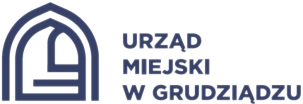 Urząd Miejski w GrudziądzuWydział Komunikacji Miejskiej WNIOSEKO WYDANIE ZEZWOLENIA NA WYKONYWANIE REGULARNYCH PRZEWOZÓW OSÓB W KRAJOWYM TRANSPORCIE DROGOWYM WNIOSKODAWCA:drukowane litery lub pieczęć firmowa, forma prawnaOKREŚLENIE LINII KOMUNIKACYJNEJ:nr			        od							doprzezDŁUGOŚĆ LINII KOMUNIKACYJNEJ:kmPLANOWANY ROCZNY PRZEBIEG LINII KOMUNIKACYJNEJ:   km/rok	WNIOSKOWANY OKRES WAŻNOŚCI ZEZWOLENIA:do 1 roku		do 2 lat			do 3 lat			do 4 lat		           do 5 latWNIOSKOWANA ILOŚĆ WYPISÓW Z ZEZWOLENIA:   szt.Załączniki: 	każdy z załączników winien być oznaczony nr zgodnym z niniejszym wykazem  czytelny podpis lub pieczęćKLAUZULA INFORMACYJNA RODOW związku z realizacją wymogów określonych w art. 13 ust. 1 i 2 rozporządzenia Parlamentu Europejskiego i Rady (UE) 2016/679 z dnia 27 kwietnia 2016 r. w sprawie ochrony osób fizycznych w związku z przetwarzaniem danych osobowych i w sprawie swobodnego przepływu takich danych oraz uchylenia dyrektywy 95/46/WE (ogólne rozporządzenie 
o ochronie danych) (Dz. Urz. UE  L 119 s.1, z późn. zm.) – zwanym dalej jako RODO, informujemy o zasadach przetwarzania Państwa danych osobowych oraz o przysługujących Państwu prawach z tym związanych:Administratorem Państwa danych osobowych przetwarzanych w Urzędzie Miejskim w Grudziądzu jest Prezydent Grudziądza, 
z siedzibą w Grudziądzu, przy ul. Ratuszowa 1. Kontaktować się z administratorem można w następujący sposób:listownie: ul. Ratuszowa 1, 86-300 Grudziądz,telefonicznie: +48 56 45 10 200,e-mail: bip@um.grudziadz.pl lub sekretariat@um.grudziadz.pl.Administrator wyznaczył Inspektora Ochrony Danych, z którym można kontaktować się we wszystkich sprawach związanych 
z przetwarzaniem danych osobowych oraz korzystania z praw związanych z przetwarzaniem danych e-mail: p.mazur@um.grudziadz.pl oraz pisemnie na adres wskazany na stronie http://bip.grudziadz.pl/strony/16801.dhtml.Pani/Pana dane osobowe Prezydent Grudziądza pozyskał w procesie udzielenia licencji/zezwolenia/zaświadczenia 
w wykonywaniu transportu drogowego osób/rzeczy i będą przetwarzane w celu realizacji uprawnień i obowiązków wynikających z ustawy z dnia 6 września 2001 r. o transporcie drogowym  i  będą udostępniane Głównemu Inspektorowi Transportu Drogowego na podstawie art. 82 g w/w ustawy;Dane Pani/Pana osobowe będą przechowywane przez okres niezbędny do zrealizowania przepisów dotyczących archiwizowania danych obowiązujących u Administratora;Posiada Pani/Pan prawo żądania od Prezydenta Grudziądza sprostowania, usunięcia lub ograniczenia przetwarzania danych osobowych oraz do wniesienia sprzeciwu wobec takiego przetwarzania;Przysługuje Pani/Pan prawo wniesienia skargi do organu nadzorczego, którym jest Prezes Urzędu do Spraw Ochrony Danych Osobowych;Informuje Panią/Pana, że podanie danych osobowych jest wymogiem ustawowym wynikającym z ustawy z dnia 6 września 2001 r. o transporcie drogowym  i jest Pani/Pan zobowiązana do ich podania;Pani/Pana dane osobowe nie przetwarzane w sposób zautomatyzowany, a także nie będą poddawane procesowi profilowania oraz nie będą przekazywane do państwa trzeciego lub organizacji międzynarodowej.Zał. nr 1Zezwolenie na wykonywanie zawodu przewoźnika drogowegoszt.Zał. nr 2Rozkład jazdyszt.Zał. nr 3Schemat połączeń komunikacyjnych z zaznaczoną linią komunikacyjną i przystankamiszt.Zał. nr 4Potwierdzenie uzgodnienia zasad korzystania z obiektów dworcowych i przystanków z ich właścicielami i zarządcamiszt.Zał. nr 5Zobowiązanie do zamieszczenia informacji o godzinach odjazdów na tabliczkach przystankowychszt.Zał. nr 6Cennik przewozów regularnych szt.Zał. nr 7Wykaz pojazdów z określeniem ich liczby o liczby miejsc, którymi wnioskodawca zamierza wykonywać przewozyszt.Zał. nr 8Pełnomocnictwo w sprawach administracyjnych szt.Zał. nr 9Potwierdzenie uiszczania opłaty skarbowej za pełnomocnictwoszt.POTWIERDAM ODBIÓR ZEZWOLENIA NRZ TERMINEM WAŻNOŚCI od 			do 				tj.ORAZ WYPIS(Y) nrDATAczytelny podpis